Гостиница ЯрославскаяСтандарт номер двухместныйПлощадь: 17 м 2Вместимость: 2 человека В ванной: туалет, раковина, душ, фен
Медиа и развлечения: телевизор
В номере: стол, стулья, письменный стол, кресло, телефон
Питание и напитки: холодильник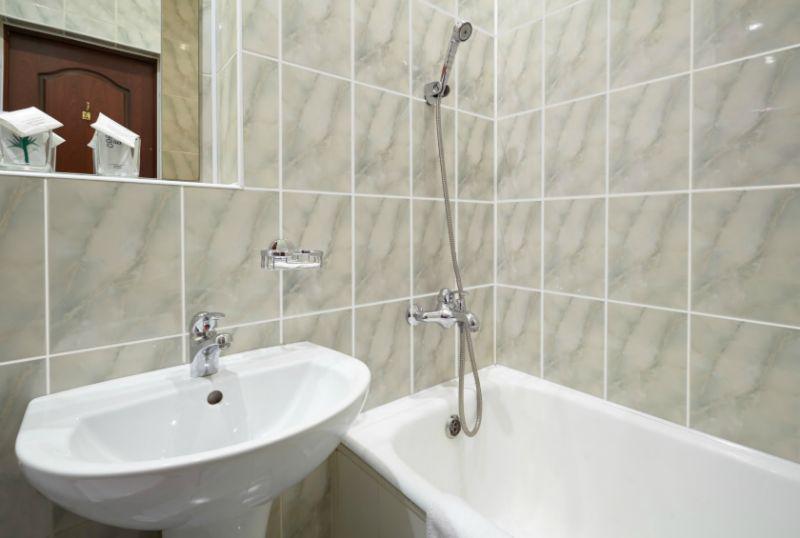 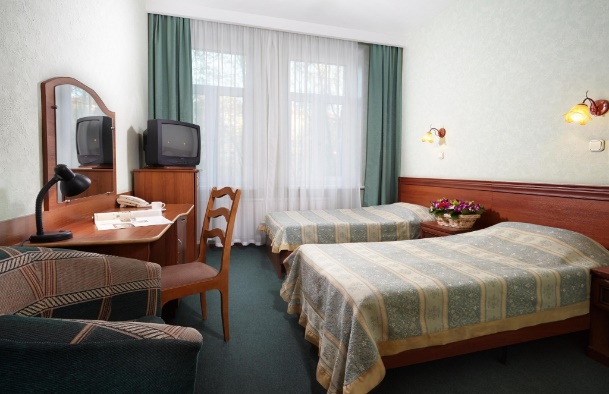 Стандарт  одноместный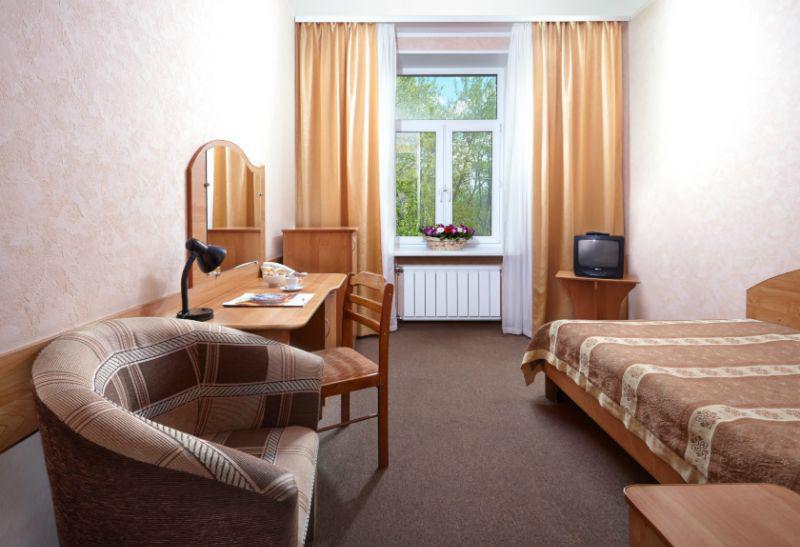 Площадь: 16 м 2Вместимость: 1 человек В ванной: туалет, раковина, душ, фен
Медиа и развлечения: телевизор
В номере: стол, стулья, письменный стол, кресло, телефон
Питание и напитки: холодильник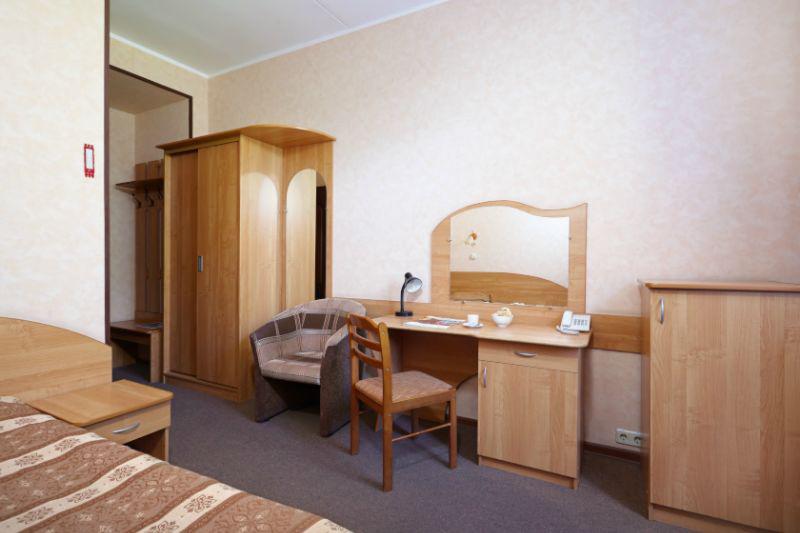 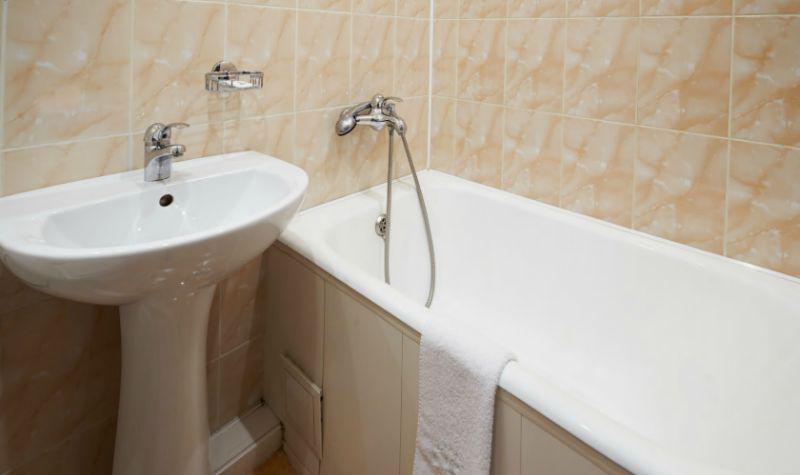 Комфорт Площадь: 17 м 2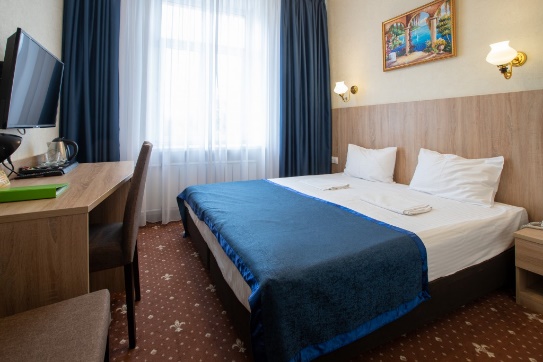 Вместимость: 2 человека В ванной: туалет, душ, фен
Медиа и развлечения: телевизор
В номере: стол, стулья, письменный стол, кресло, телефон
Питание и напитки: холодильник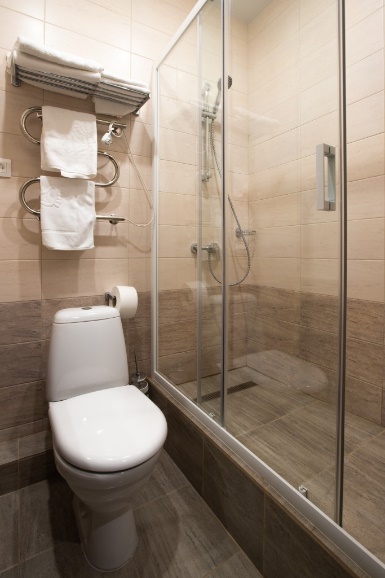 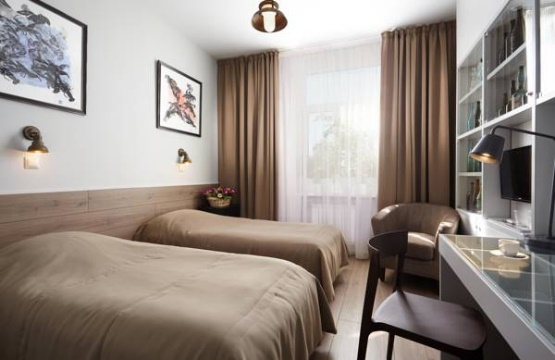 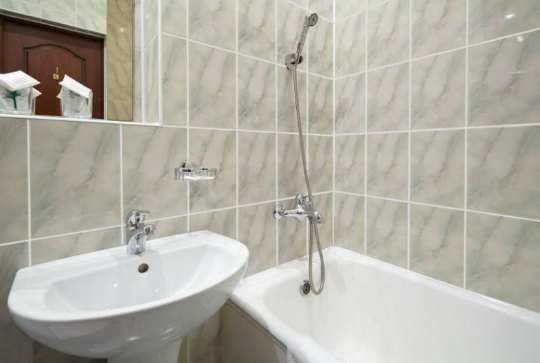 